ส่วนที่ ๓ :แบบรายงานผลการดำเนินแผนงาน/โครงการ/กิจกรรมที่ได้รับงบประมาณสนับสนุนจากกองทุนหลักประกันสุขภาพ(สำหรับผู้เสนอแผนงาน/โครงการ/กิจกรรม ลงรายละเอียดเมื่อเสร็จสิ้นการดำเนินงาน)ชื่อโครงการ  โครงการเปิดพื้นที่สร้างสรรค์พัฒนาเยาวชนรุ่นใหม่ใส่ใจสุขภาพ วัตถุประสงค์  	1.1 เพื่อสร้างผู้นำเยาวชนในการต่อต้านและป้องกันการแพร่ระบาดของยาเสพติด โรคติดต่อทางเพศสัมพันธ์ และการตั้งครรภ์ก่อนวัยเรียนในสถานศึกษาและชุมชน1.2  เพื่อพัฒนาคุณภาพชีวิต ทักษะทางความคิด  สร้างภูมิคุ้มกันทางด้านร่างกายและจิตใจให้กับเยาวชน ไม่ตกเป็นทาสของอบายมุขทำให้เยาชนไทยห่างไกลยาเสพติดและโรคทางเพศสัมพันธ์1.3 เพื่อเสริมสร้างความรู้ในการดูแลสุขภาพของเยาวชน และเป็นแบบอย่างเรื่องการรักษาสิ่งแวดล้อมตามนโยบายของรัฐบาล	1.4 เพื่อเสริมสร้างชุมชนให้เข้มแข็งมั่นคง  สามารถต่อสู้กับปัญหาสุขภาพและการแพร่ระบาดของยาเสพติดและโรคทางเพศสัมพันธ์ ได้อย่างมีประสิทธิภาพระยะเวลาดำเนินการ	เดือน สิงหาคม  พ.ศ. 2562 จำนวน 2 วัน วันที่ 7 และ 11 สิงหาคม 2562 ผลการดำเนินงานด้วยเทศบาลตำบลทุ่งหว้าโดยกองสาธารณสุขและสิ่งแวดล้อมได้จัดทำโครงการเปิดพื้นทีสร้างสรรค์พัฒนาเยาวชนรุ่นใหม่ใส่ใจสุขภาพและดำเนินงานโครงการตามแผนงานการจัดกิจกรรมต่างๆ ดังนี้ 1.เยาวชนในชุมชนเขตเทศบาลตำบลทุ่งหว้าได้รับความรู้ความเข้าใจในการอบรมเรื่องของการต่อต้านยาเสพติและป้องกันการแพร่ระบาดของยาเสพติดและการดูแลสุขภาพในสถานศึกษาและในชุมชน		2.เยาวชนในชุมชนเขตเทศบาลตำบลทุ่งหว้ามีคุณภาพชีวิตที่ดี ทักษะความคิดที่ดี สร้างภูมิคุ้มกันทางด้านร่างกายและจิตใจที่ดี ไม่ตกเป็นทาสของอบายมุข		3.เยาวชนในชุมชนเขตเทศบาลตำบลทุ่งหว้ามีความรู้ความเข้าใจในเรื่องการดูแลสุขภาพของตนเองและบุคคลใกล้ชิด		4.ทำให้นโยบายของรัฐบาลดำเนินงานไปอย่างมีประสิทธิภาพในการร่วมกันแก้ไขปัญหายาเสพติดการร่วมรักษาสิ่งแวดล้อมในสถานศึกษาและชุมชนอย่างเป็นรูปธรรม		5.เยาวชนในชุมชนเขตเทศบาลตำบลทุ่งหว้ามีความเข้มแข็ง สามารถต่อสู้กับปัญหาสุขภาพและการแพร่ระบาดของยาเสพติดโรคติดต่อทางเพศสัมพันธ์และการตั้งครรภ์ก่อนวัยเรียนได้อย่างมีประสิทธิภาพภาพกิจกิจรรมลงทะเบียนโครงการเปิดพื้นที่สร้างสรรค์พัฒนาเยาวชนรุ่นใหม่ใส่ใจสุขภาพ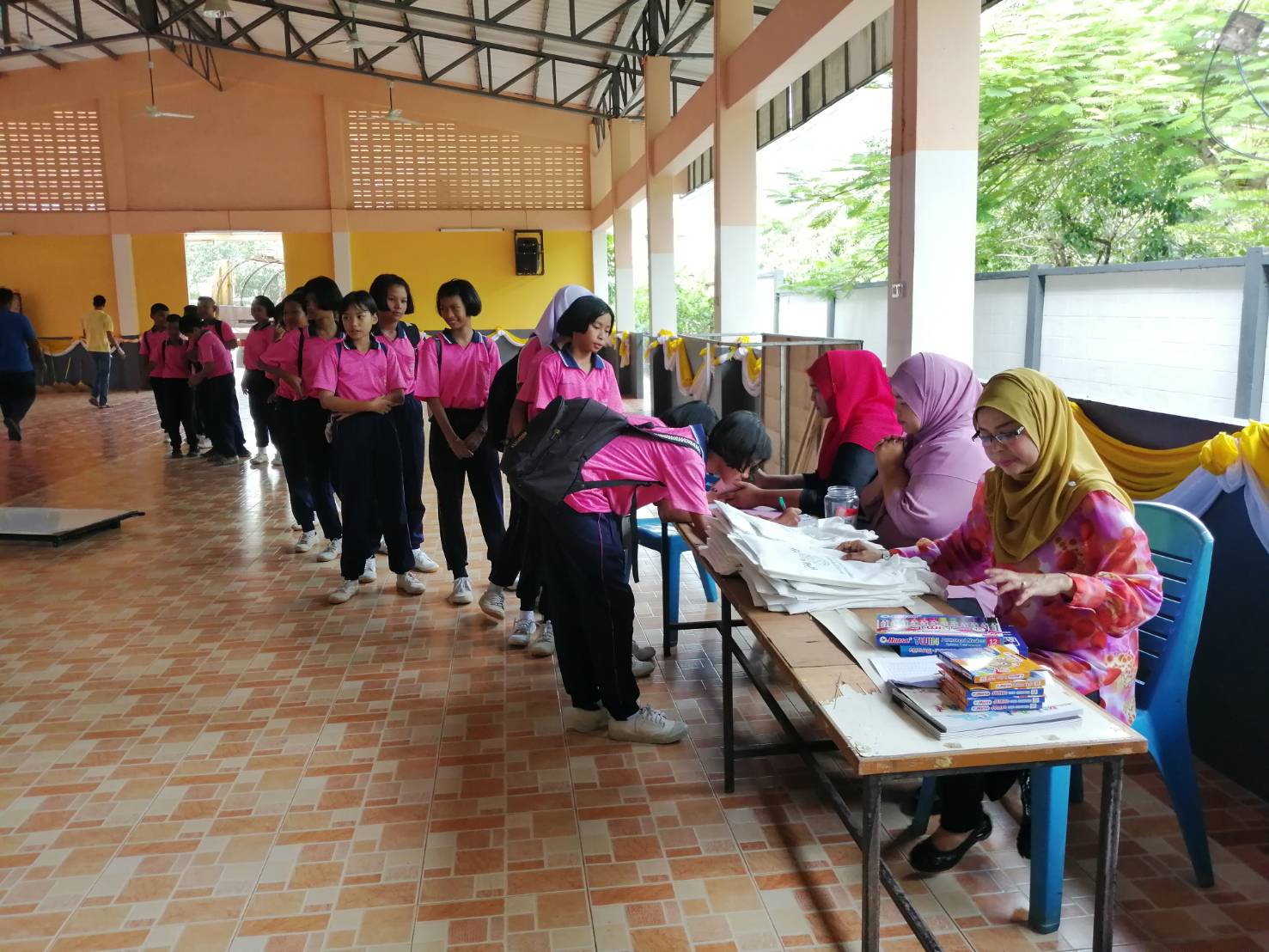 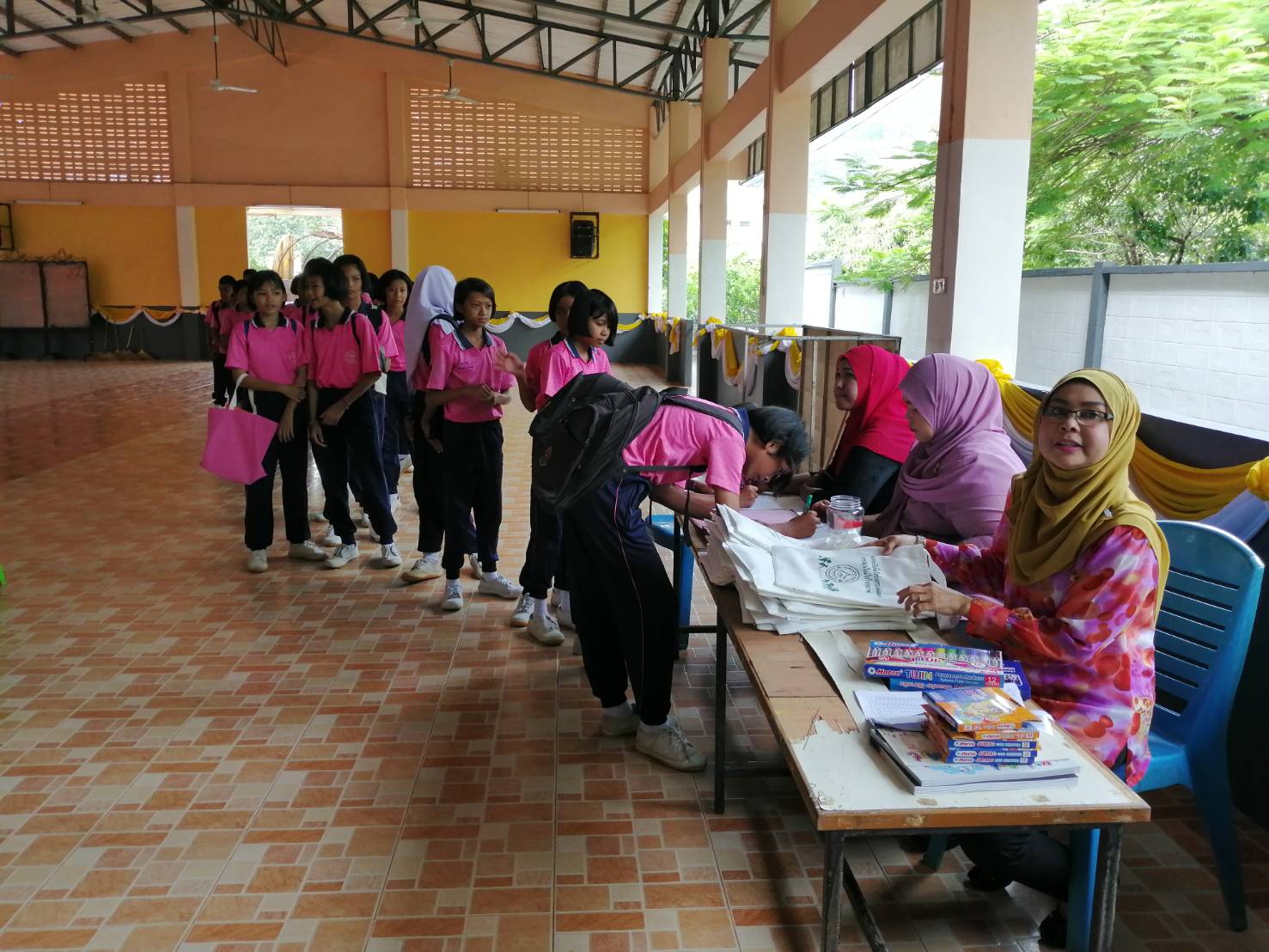 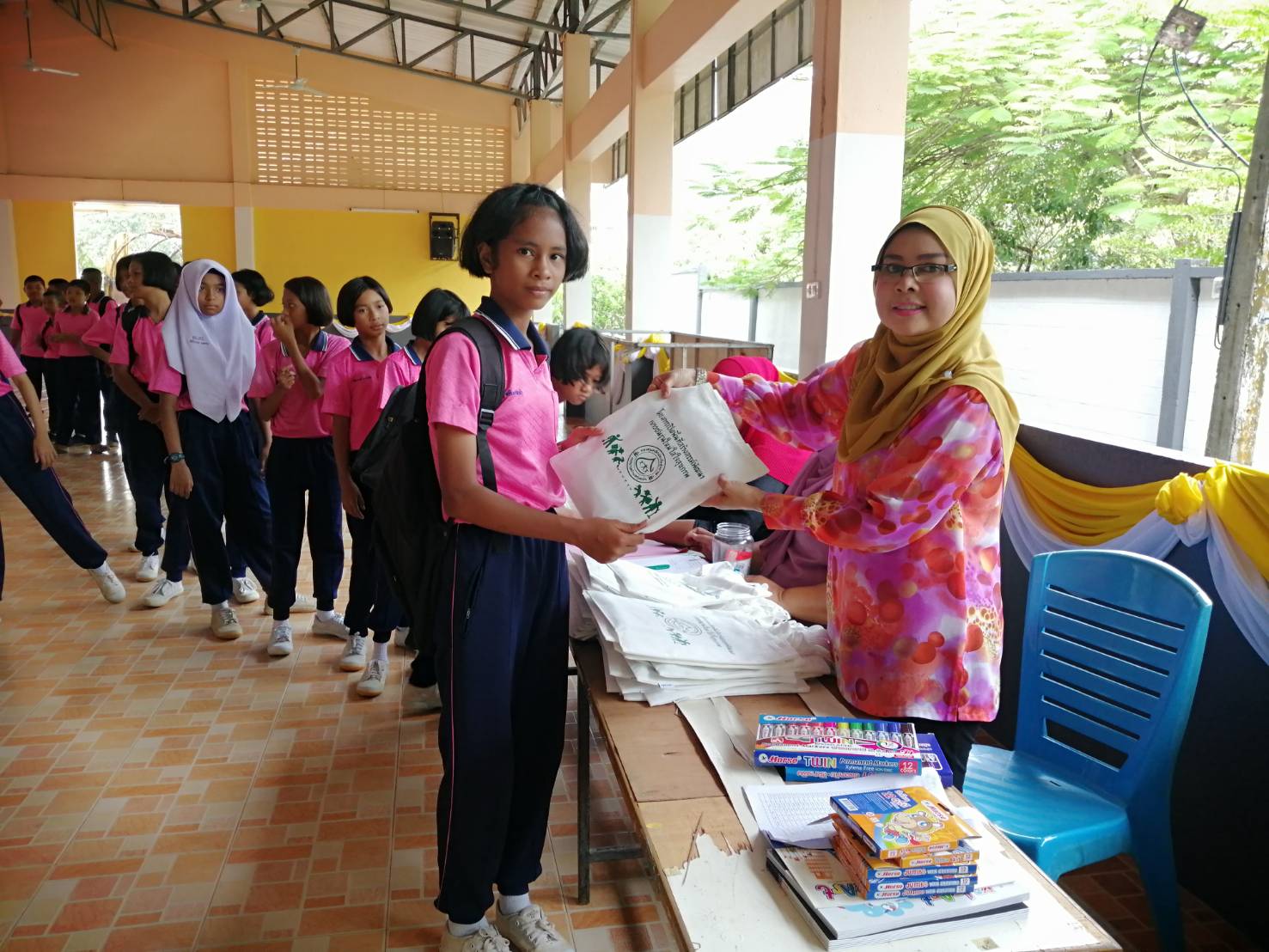 ภาพกิจกรรมอบรมให้ความรู้ โครงการเปิดพื้นที่สร้างสรรค์พัฒนาเยาวชนรุ่นใหม่ใส่ใจสุขภาพ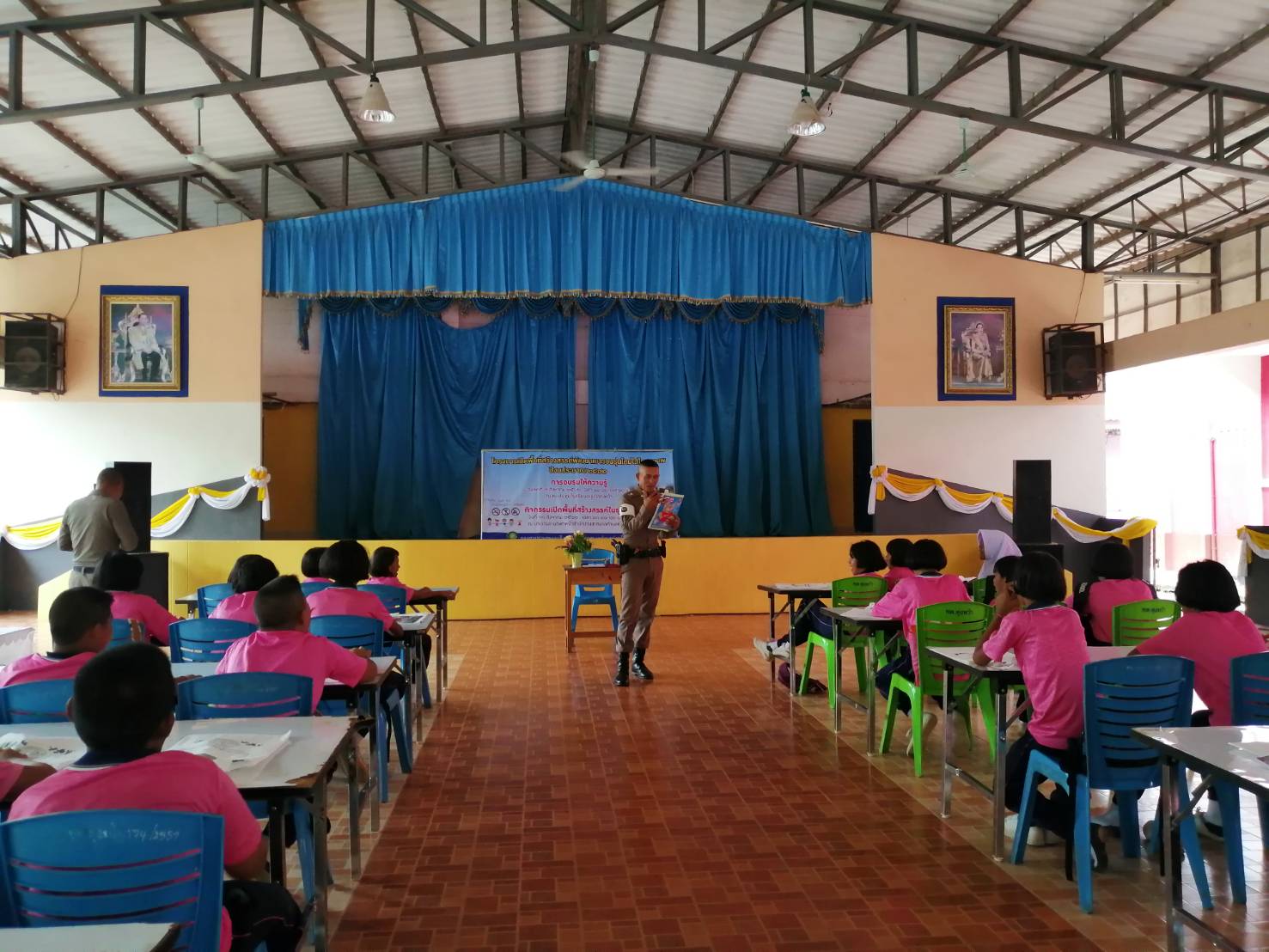 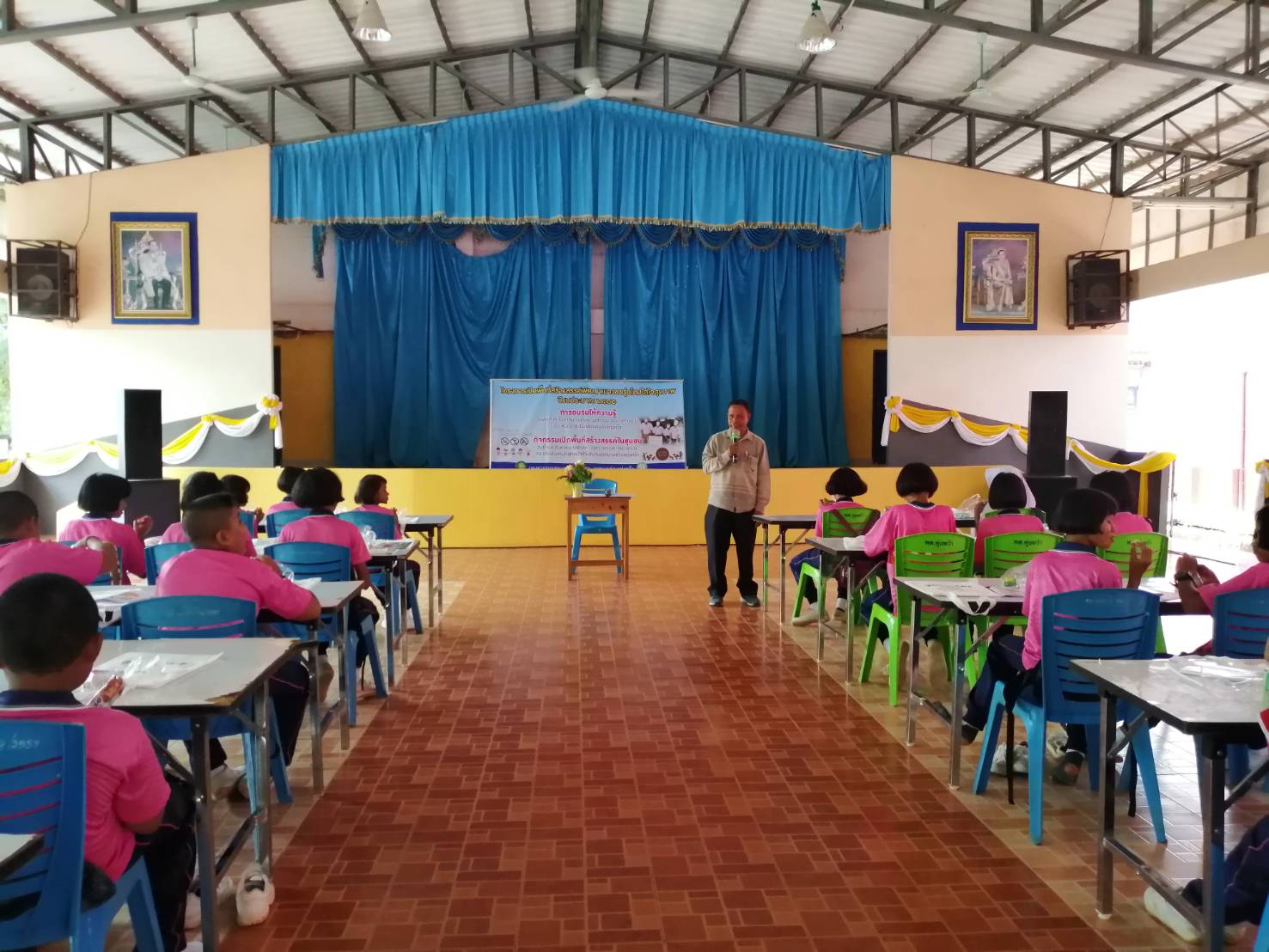 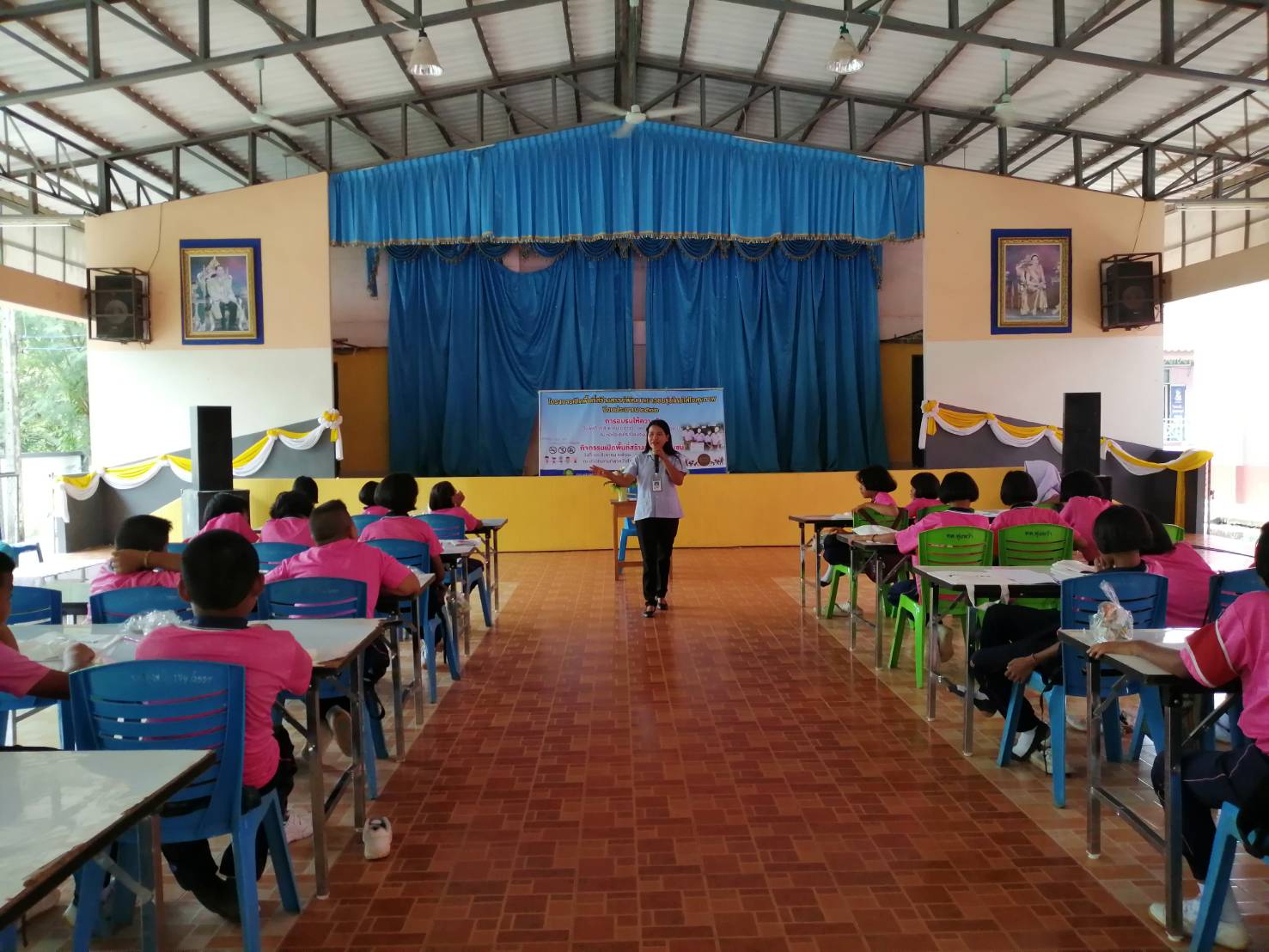 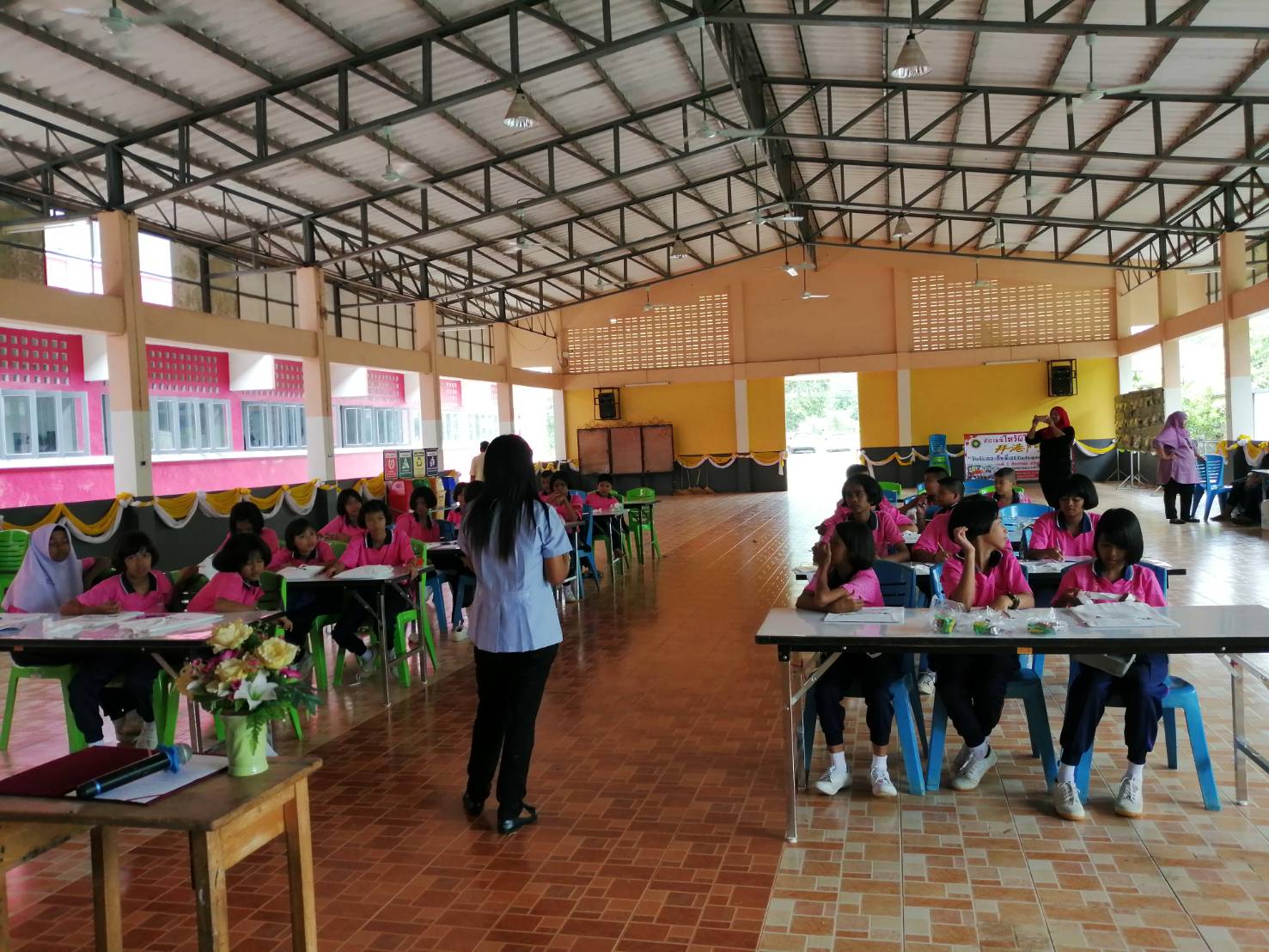 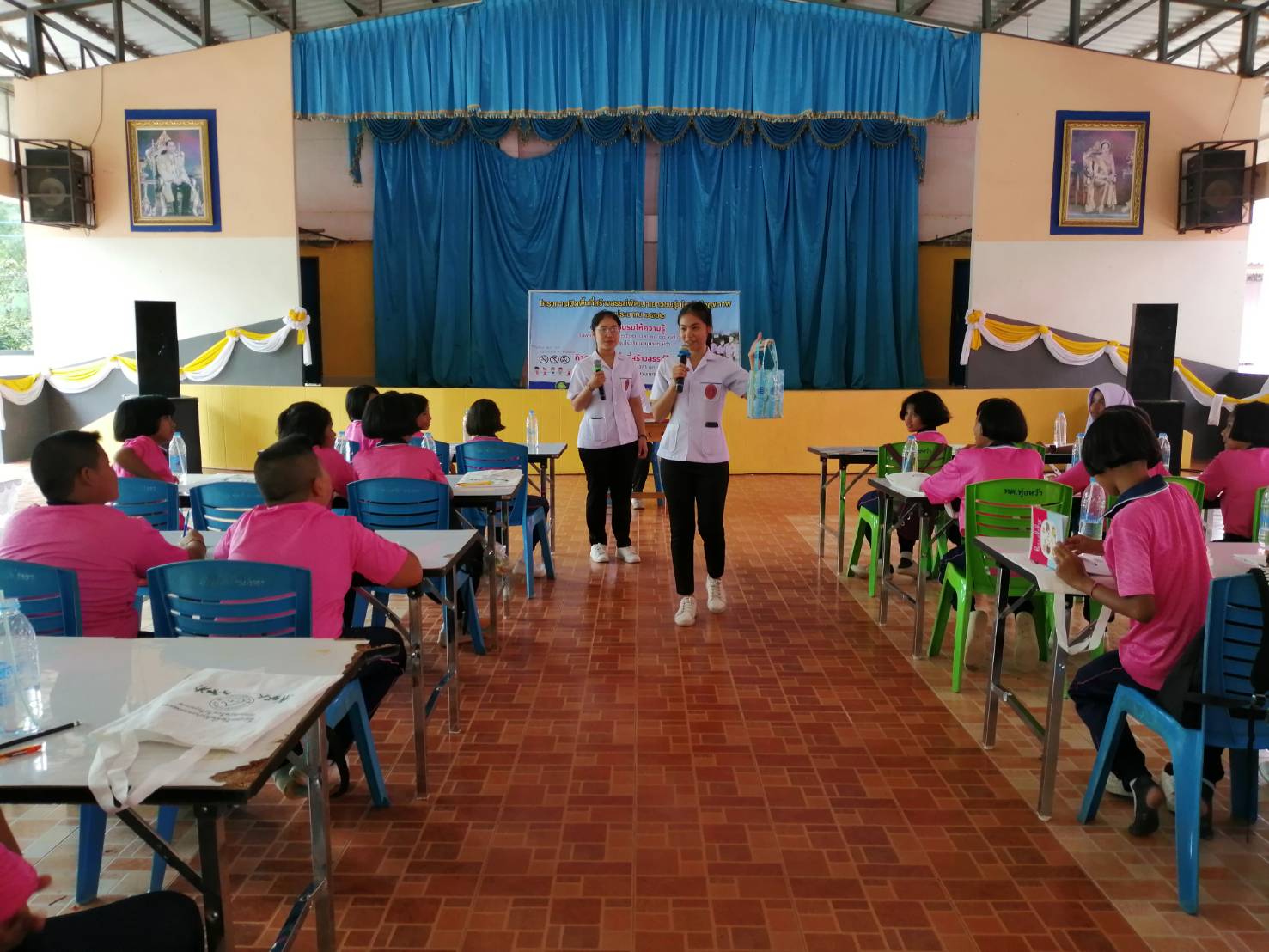 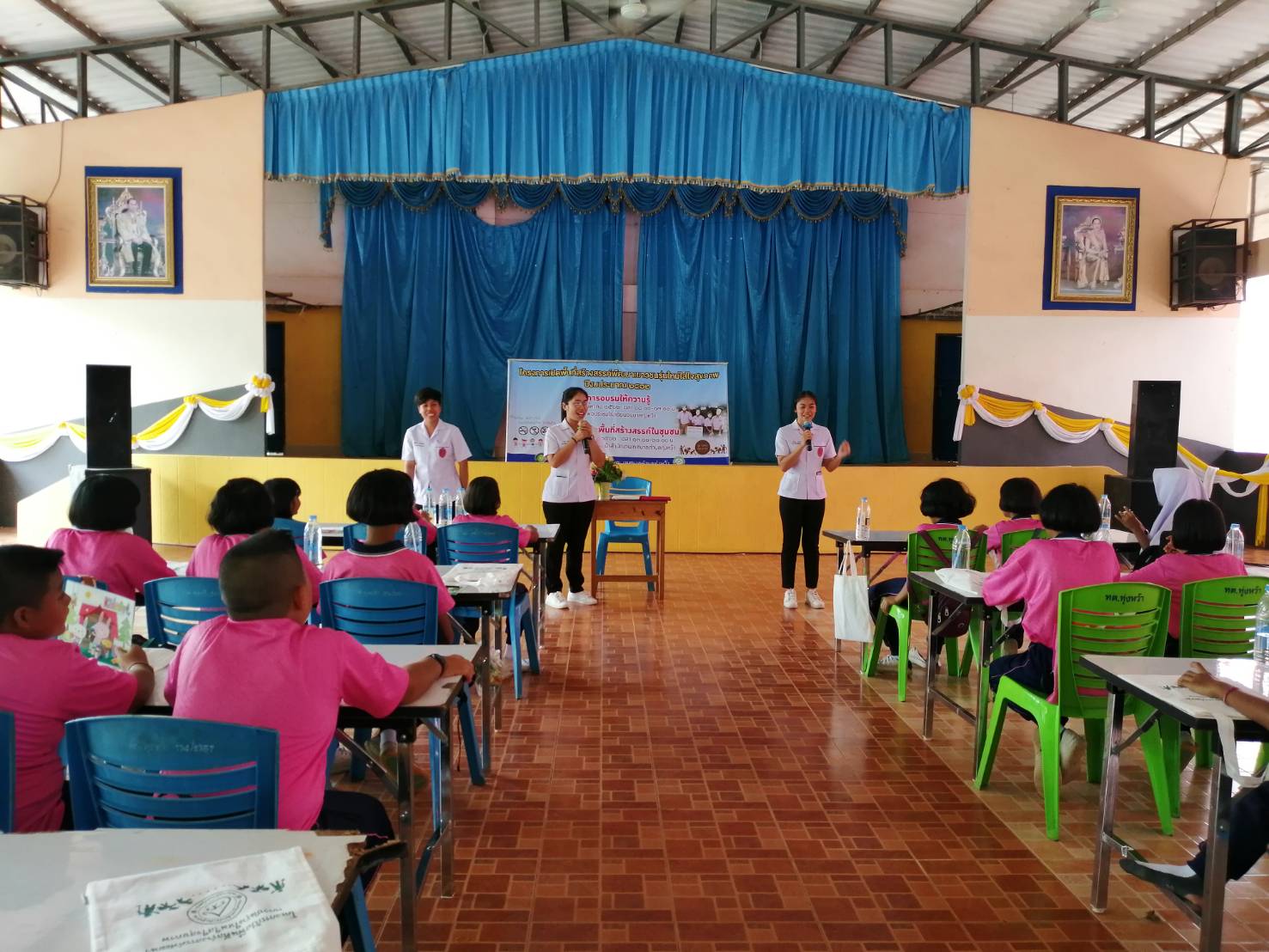 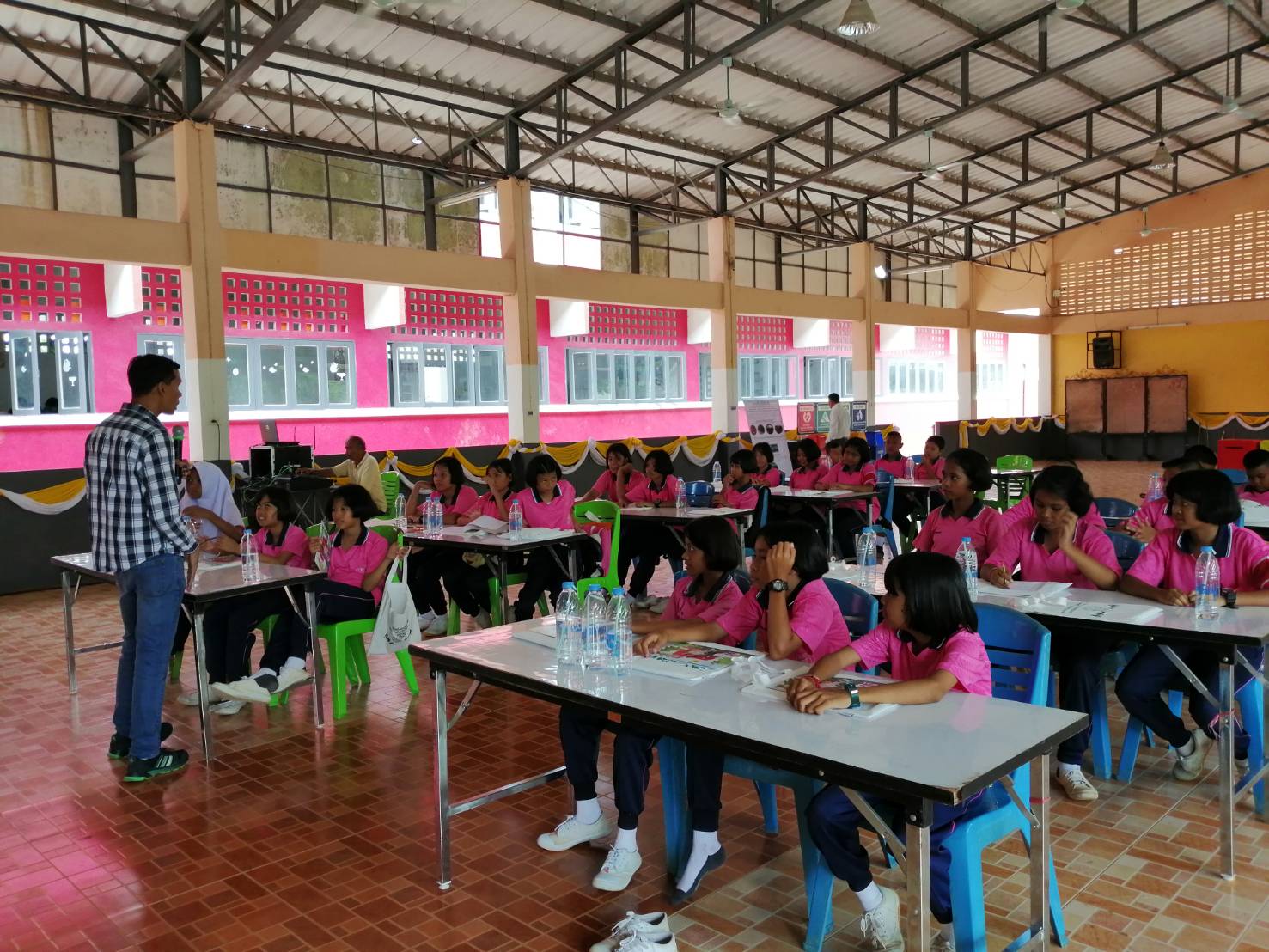 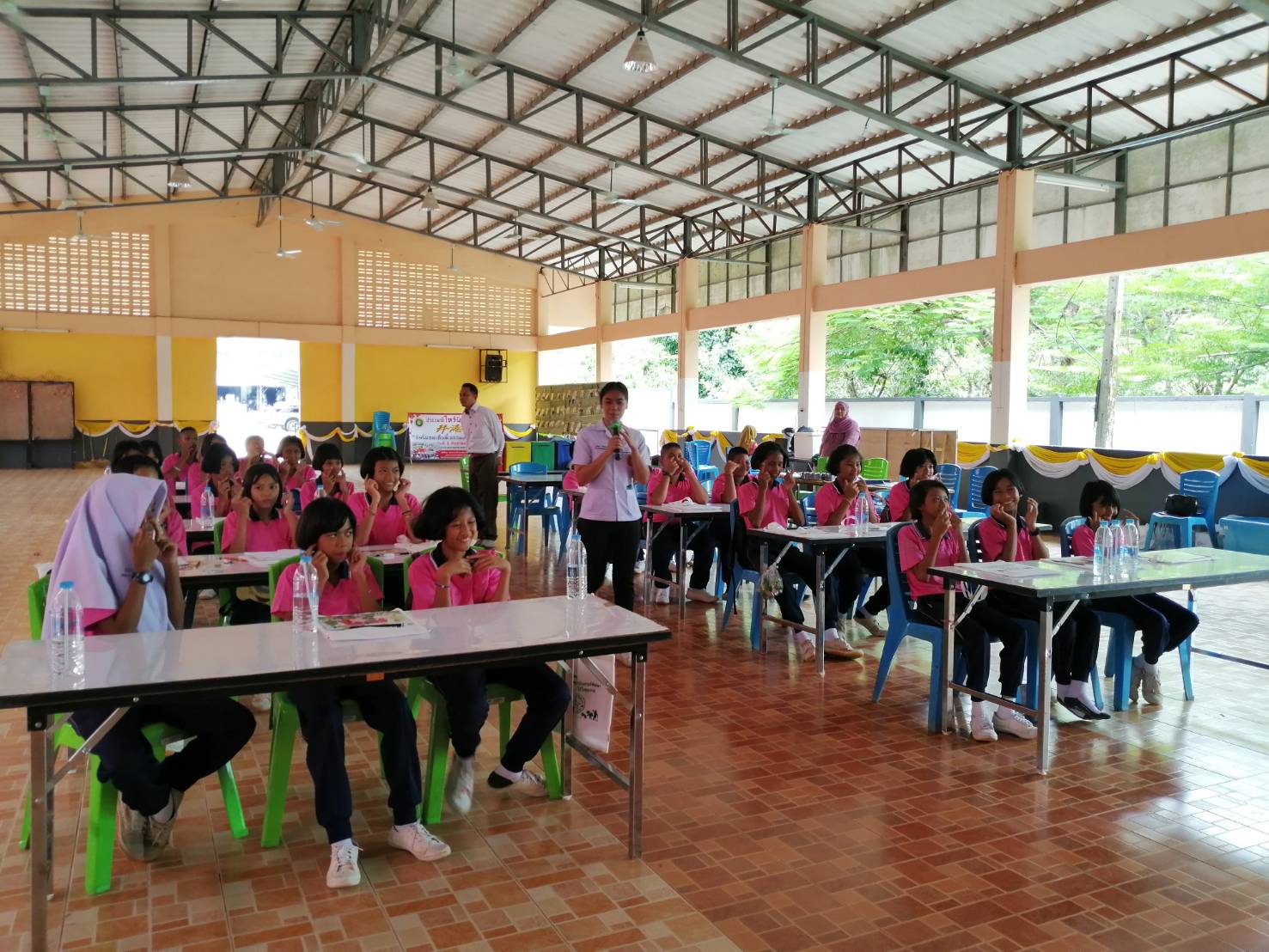 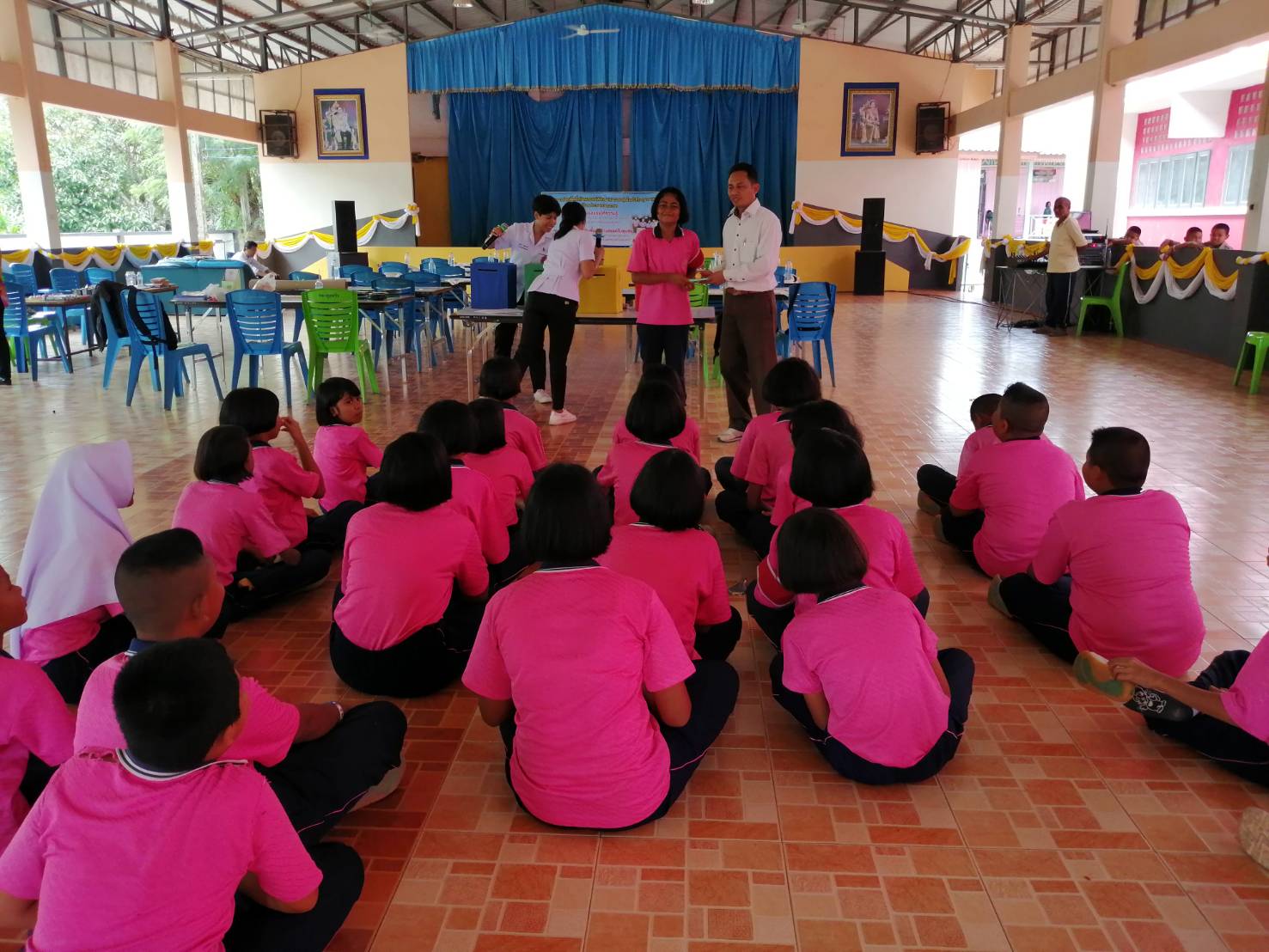 ภาพกิจกรรมจัดแสดงเปิดพื้นที่สร้างสรรค์ของเยาวชนเพื่อชุมชนในงานมหกรรมส่งเสริมสุขภาพ 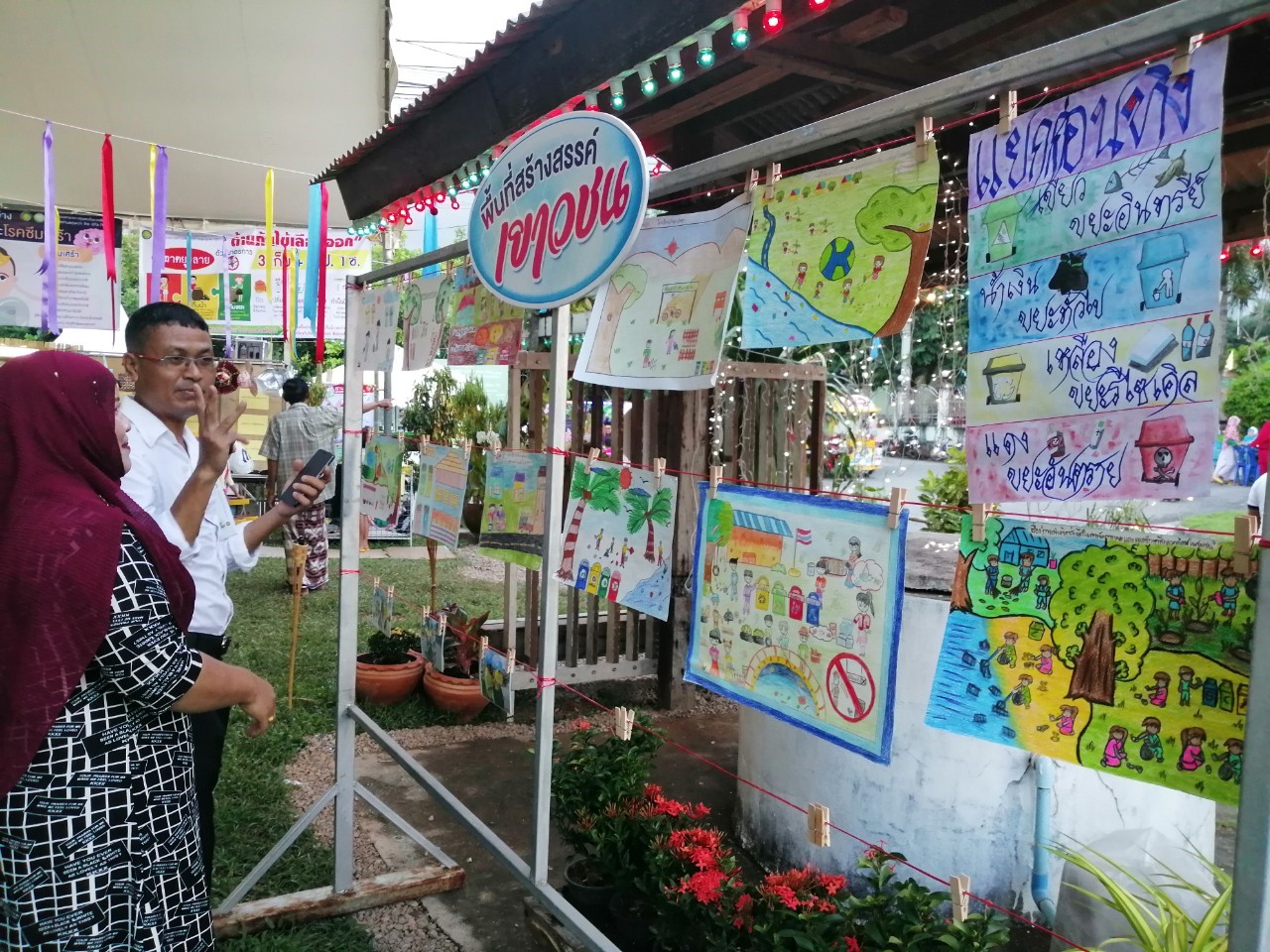 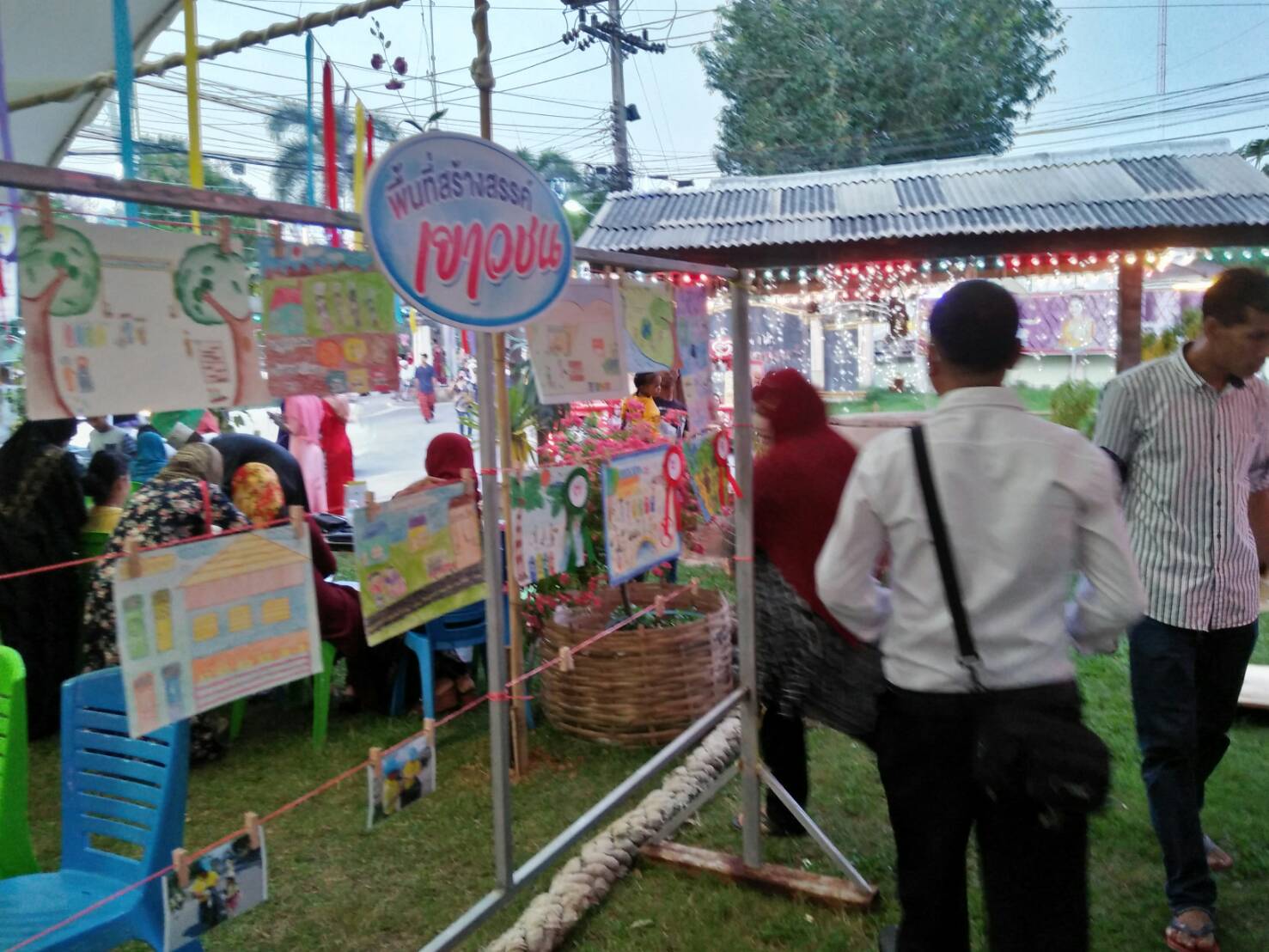 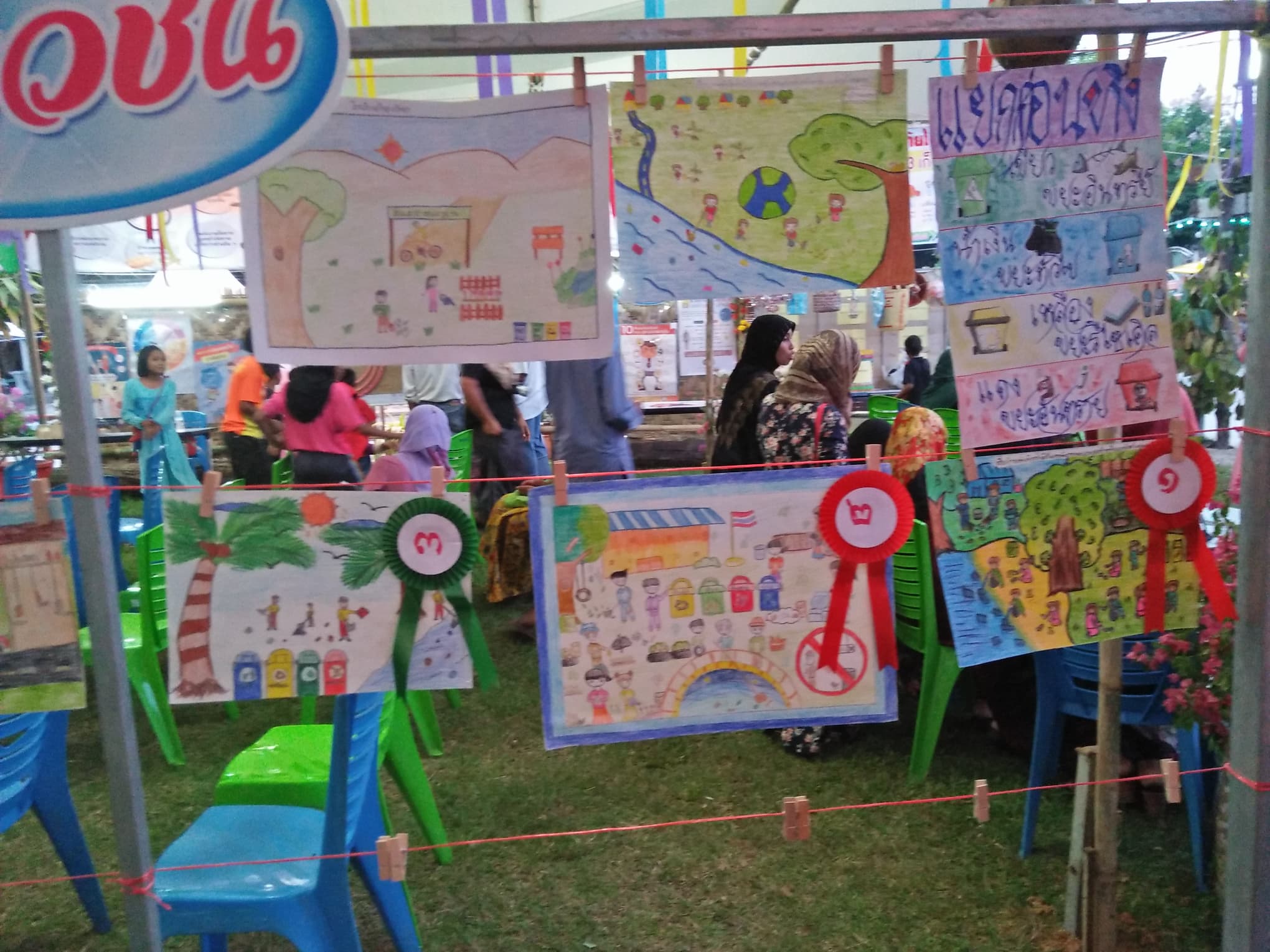 ๒. ผลสัมฤทธิ์ตามวัตถุประสงค์/ตัวชี้วัด๒.๑ การบรรลุตามวัตถุประสงค์		        บรรลุตามวัตถุประสงค์		        ไม่บรรลุตามวัตถุประสงค์ เพราะ ……………………………………………………………………………………………………………………………………………………๒.๒ จำนวนผู้เข้าร่วมใน แผนงาน/โครงการ/กิจกรรม   จำนวน  30     คน๓. การเบิกจ่ายงบประมาณ		งบประมาณที่ได้รับอนุมัติ  	29,900	     บาท		งบประมาณที่เบิกจ่ายจริง   	29,900	     บาท		งบประมาณที่เหลือส่งคืนกองทุน 	     ๐	     บาท๔. ปัญหา/อุปสรรคในการดำเนินงาน		 	ไม่มี			มี